团体标准T/CNPIA 100X—2021香辛料产品等级规格  花椒Grades and specifications of spices—Prickly ash（征求意见稿）XXXX - XX - XX发布XXXX - XX - XX实施中国林产业协会  发布目次前言	II1  范围	12  规范性引用文件	13  术语和定义	14  等级划分	15  试验方法	26  检验规则	37  包装、标志、运输和贮存	3前言本文件按照GB/T 1.1—2020《标准化工作导则  第1部分：标准化文件的结构和起草规则》的规定起草。本文件的部分内容可能涉及专利，发布机构不承担识别这些专利的责任。本文件由中国林产工业协会提出。本文件由中国林产工业协会标准化技术委员会（CNFPIA）归口。本文件主要起草单位：广西瑞安物流（集团）有限公司、广西壮族自治区标准技术研究院、广西玉林信广农业有限公司、广西玉林丰升农业有限公司、广西高荘农业有限公司、广西恒正农业有限公司。本文件主要起草人：XXX、XXX、XXX、XXX。范围本标准规定了花椒等级划分、试验方法、检验规则及包装、标志、运输、贮存。本标准适用于流通的花椒等级评定和检验。本标准不适用于新鲜花椒。规范性引用文件GB 4789.3  食品安全国家标准  食品微生物学检验  大肠菌群计数GB 5009.3  食品安全国家标准  食品中水分的测定GB 5009.4  食品安全国家标准  食品中灰分的测定GB/T 5009.11  食品安全国家标准  食品中总砷及无机砷的测定GB 5009.12  食品安全国家标准  食品中铅的测定GB/T 5009.15  食品安全国家标准  食品中镉的测定GB/T 5009.17  食品安全国家标准  食品中总汞及有机汞的测定GB/T 5009.20  食品中有机磷农药残留量的测定GB 7718  食品安全国家标准  预包装食品标签通则GB/T 12729.2  香辛料和调味品  取样方法GB/T 12729.5  香辛料和调味品  外来物含量的测定GB/T 12729.12  香辛料和调味品  不挥发性乙醚抽提物的测定GB/T 17527  胡椒精油含量的测定GB/T 30391  花椒LY/T 1652  花椒质量等级SN/T 3650  药用植物中多菌灵、噻菌灵和甲基硫菌灵残留量的测定  液相色谱‐质谱/质谱法术语和定义黑粒椒  brack prickly ash因采收不及时或干制不当，椒色变黑，但未受霉菌感染变质的花椒颗粒。椒籽  seed of prickly ash成熟花椒果实采收后，与果皮分离的花椒种子。染色椒  clouring prickly ash经过染色处理的花椒颗粒。
外加物  foreign matter来自外部、不是花椒果实固有的物质，包括染色剂及其他人为添加物。
外来物  filth不属于被测样品的所有物质，如非动物性（茎、沙石、泥土、草及霉变）物质和动物性物质（动物排泄物、昆虫及其肢体）等。等级划分感官指标应符合表1的要求。感官指标理化指标应符合表2的要求。理化指标卫生指标应符合表3的要求。卫生指标试验方法取样按GB/T 12729.2的规定执行。感官指标按GB/T 30391的规定执行。外加物按GB/T 30391的6.8测定。外来物按GB/T 12729.5的方法测定。理化指标挥发油按GB/T 17527的方法测定。不挥发性乙醚抽提物按GB/T 12729.12的方法测定。水分按GB 5009.3的方法测定。杂质按GB/T 12729.5的方法测定。总灰分按GB 5009.4的方法测定。卫生指标铅按GB 5009.12的方法测定。总坤按GB/T 5009.11的方法测定。镉按GB/T 5009.15的方法测定。总汞按GB/T 5009.17的方法测定。大肠菌群按GB 4789.3的方法测定。多灵菌按SN/T 3650的方法测定。马拉硫磷按GB/T 5009.20的方法测定。检验规则应分别按品种、等级、批次抽样检验。检验结果中有任何一项指标不符合4.1、4.2和4.3规定的某一等级指标要求时，应相应的降一级。卫生指标中有一项不符合4.3的要求的，判该产品不合格。包装、标志、运输和贮存包装包装材料应符合食品卫生要求，内包装应用瓶、罐、铝塑复合袋或聚乙烯薄膜袋（厚度≥0.18 mm）等密封包装，外包装可用编织袋、麻袋、纸箱（盒）、塑料袋或盒等，所有包装应封口严实、牢固，应注意防潮、防霉变。标志按GB 7718的规定执行。运输运输过程中注意防暴晒、雨淋，严禁与有毒、有害、有异味的物品混运，严禁使用受污染的运输工具装载。贮存常温贮存，库房应通风、防潮、卫生，严禁与有毒、有害、有异味物品混贮，注意防鼠害，垛高不超过3 m。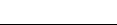 ICS  67.220.10CCS  X 66项目指标指标指标项目一级二级三级油腺形态油腺凸出，手握硬脆油腺凸出，手握硬脆油腺凸出，手握硬脆色泽青花椒褐色或绿褐色；红花椒鲜红或紫红色青花椒褐色或绿褐色；红花椒鲜红或紫红色青花椒褐色或绿褐色；红花椒鲜红或紫红色气味有花椒特有的气味，无异味有花椒特有的气味，无异味有花椒特有的气味，无异味滋味麻味浓烈、持久、纯正麻味浓烈、持久、纯正麻味浓烈、持久、纯正闭眼椒、椒籽/％          ≤3.05.08.0果梗/％                  ≤1.01.53.0霉粒、过油椒、染色椒、黑粒椒不得检出不得检出不得检出外加物不得检出不得检出不得检出外来物不得检出不得检出不得检出项目指标指标指标项目一级二级三级挥发油/（mL/100 g）                  ≥5.03.52.5不挥发性乙醚提取物（质量分数）/％   ≥9.08.07.0水分（g/100g）                      ≤9.510.511.5杂质（质量分数）/％                 ≤1.03.05.0灰分（g/100g）                      ≤5.55.55.5项目指标铅（以Pb计）/（mg/kg）                          ≤0.5总砷（以As计）/（mg/kg）                        ≤0.1镉（以Cd计）/（mg/kg）                          ≤0.05总汞（以Hg计）/（mg/kg）                        ≤0.01大肠菌群（MPN/100 g）                            ≤30多灵菌（mg/kg）                                 ≤0.1马拉硫磷（mg/kg）                               ≤不得检出